			ProjektasPANEVĖŽIO RAJONO SAVIVALDYBĖS TARYBA SPRENDIMASDĖL PANEVĖŽIO RAJONO SAVIVALDYBĖS TARYBOS 2014 M. RUGPJŪČIO 28 D. SPRENDIMO NR. T-138 „DĖL PANEVĖŽIO RAJONO SAVIVALDYBĖS TARYBOS 
2008 M. GEGUŽĖS 29 D. SPRENDIMO NR. T-102 „DĖL VIEŠOSIOS ĮSTAIGOS VELŽIO KOMUNALINIO ŪKIO TEIKIAMŲ ATLYGINTINŲ PASLAUGŲ KAINŲ TVIRTINIMO“ PAKEITIMO“ PAKEITIMO2017 m. lapkričio 23 d. Nr. T-PanevėžysVadovaudamasi Lietuvos Respublikos vietos savivaldos įstatymo 16 straipsnio 2 dalies 
37 punktu ir 18 straipsnio 1 dalimi bei atsižvelgdama į viešosios įstaigos Velžio komunalinio ūkio 2017-11-08 raštą Nr. S4-161 „Dėl teikiamų dokumentų patvirtinimo“, Savivaldybės taryba 
n u s p r e n d ž i a:Pakeisti viešosios įstaigos Velžio komunalinio ūkio teikiamų atlygintinų paslaugų kainų (be PVM), patvirtintų Panevėžio rajono savivaldybės tarybos 2014 m. rugpjūčio 28 d. sprendimu 
Nr. T-138 „Dėl Panevėžio rajono savivaldybės tarybos 2008 m. gegužės 29 d. sprendimo Nr. T-102 „Dėl viešosios įstaigos Velžio komunalinio ūkio teikiamų atlygintinų paslaugų kainų tvirtinimo“ pakeitimo“, 10–13 eilutes ir jas išdėstyti taip:Šis sprendimas gali būti skundžiamas Lietuvos Respublikos administracinių bylų teisenos įstatymo nustatyta tvarka.PANEVĖŽIO RAJONO SAVIVALDYBĖS ADMINISTRACIJOSEKONOMIKOS IR TURTO VALDYMO SKYRIUSPanevėžio rajono savivaldybės tarybaiAIŠKINAMASIS RAŠTAS DĖL SPRENDIMO „DĖL PANEVĖŽIO RAJONO SAVIVALDYBĖS TARYBOS 2014 M. RUGPJŪČIO 28 D. SPRENDIMO NR. T-138 „DĖL PANEVĖŽIO RAJONO SAVIVALDYBĖS TARYBOS 2008 M. GEGUŽĖS 29 D. SPRENDIMO NR. T-102 „DĖL VIEŠOSIOS ĮSTAIGOS VELŽIO KOMUNALINIO ŪKIO TEIKIAMŲ ATLYGINTINŲ PASLAUGŲ KAINŲ TVIRTINIMO“ PAKEITIMO“ PAKEITIMO“ PROJEKTO2017 m. lapkričio 14 d.Panevėžys	Projekto rengimą paskatinusios priežastys. 	Velžio komunalinio ūkio 2017-11-08 raštas Nr. S4-161 „Dėl teikiamų dokumentų patvirtinimo“. 	Projekto rengimo esmė ir tikslai	Parengtas sprendimo projektas pakeisti viešosios įstaigos Velžio komunalinio ūkio teikiamų atlygintinų paslaugų kainas (be PVM), patvirtintas Panevėžio rajono savivaldybės tarybos 2014 m. rugpjūčio 28 d. sprendimu Nr. T-138.	Kokių pozityvių rezultatų laukiama.	Bus nustatytos naujos viešosios įstaigos Velžio komunalinio ūkio teikiamų atlygintinų paslaugų kainos. Elektrofizinių matavimų paslaugos kainos didėjimui turėjo įtakos darbo užmokesčio padidėjimas ir didesnės darbo laiko sąnaudos.	Galimos neigiamos pasekmės priėmus projektą, kokių priemonių reikėtų imtis, kad tokių pasekmių būtų išvengta.	Neigiamų pasekmių nenumatoma.	Kokius galiojančius teisės aktus būtina pakeisti ar panaikinti, priėmus teikiamą projektą. 	Nereikia.	Reikiami paskaičiavimai, išlaidų sąmatos bei finansavimo šaltiniai, reikalingi sprendimui įgyvendinti.	Sprendimo įgyvendinimui savivaldybės lėšos nereikalingos.Vyr. specialistė									Jadvyga BalčienėEil.Nr.Paslaugos pavadinimasMatovnt.KainaEur10.Elektrofiziniai matavimai:10.1.grandinės nuo įžemintuvų (įnulinimo magistralės) iki įžeminamų (įnulinamų) elementų tikrinimasvnt.2,6710.2.iki 1 00 V įtampos, kabelių ir instaliacijos varžos matavimas. Elektros plytų kaitinimo elementų izoliacijos matavimasvnt.2,6710.3.pilnosios varžos fazė – nulis tikrinimasvnt.1,3310.4.pastatų ir statinių žaibosaugos įrenginių tikrinimasvnt.2,0010.5.įžeminimo įrenginio varžos matavimas (įžeminimo kontūro)vnt.2,0010.6.įtampos ir srovės harmonikų (triukšmų) matavimasvnt.0,6710.7.darbo vietų apšviestumo tikrinimasvnt.0,6710.8.nuotekio srovės relių kontaktų įtampos, atsijungimo srovės bei laiko tikrinimasvnt.0,6711. elektros apskaitos prietaisų rodmenų nurašymo paslauga subabonentamsapskaitos taškui3,3412.Kredito administravimo mokestiskv. m0,03Eil.Nr.Paslaugos pavadinimasMatovnt.Galiojanti paslaugos kaina Eur Siūloma tvirtinti kainaEurPokytis (-+)10.Elektrofiziniai matavimai:10.1.grandinės nuo įžemintuvų (įnulinimo magistralės) iki įžeminamų (įnulinamų) elementų tikrinimasvnt.1,132,67+1,5410.2.iki 1 00 V įtampos, kabelių ir instaliacijos varžos matavimas. Elektros plytų kaitinimo elementų izoliacijos matavimasvnt.1,412,67+1,2610.3.Pilnosios varžos fazė – nulis tikrinimasvnt.0,561,33+0,77 10.4.pastatų ir statinių žaibosaugos įrenginių tikrinimasvnt.1,062,00+0,9410.5.įžeminimo įrenginio varžos matavimas (įžeminimo kontūro)vnt.1,062,00+0,9410.6.įtampos ir srovės harmonikų (triukšmų) matavimasvnt.0,210,67+0,4610.7.darbo vietų apšviestumo tikrinimasvnt.0,280,67+0,3910.8.nuotekio srovės relių kontaktų įtampos, atsijungimo srovės bei laiko tikrinimasvnt.0,380,67+0,3911. elektros apskaitos prietaisų rodmenų nurašymo paslauga subabonentamsapskaitos taškui3,3412.Kredito administravimo mokestiskv. m0,03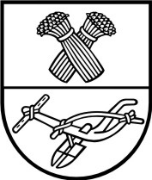 